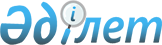 О внесении изменений в решение Глубоковского районного маслихата от 31 декабря 2019 года № 38/2-VI "О бюджетах поселков и сельских округов Глубоковского района на 2020-2022 годы"
					
			Утративший силу
			
			
		
					Решение Глубоковского районного маслихата Восточно-Казахстанской области от 29 сентября 2020 года № 50/6-VI. Зарегистрировано Департаментом юстиции Восточно-Казахстанской области 8 октября 2020 года № 7629. Утратило силу - решением Глубоковского районного маслихата Восточно-Казахстанской области от 31 декабря 2020 года № 56/2-VI
      Сноска. Утратило силу - решением Глубоковского районного маслихата Восточно-Казахстанской области от 31.12.2020 № 56/2-VI (вводится в действие с 01.01.2021).

      Примечание ИЗПИ.

      В тексте документа сохранена пунктуация и орфография оригинала.
      В соответствии со статьей 109-1 Бюджетного кодекса Республики Казахстан от 4 декабря 2008 года, подпунктом 1) пункта 1 статьи 6 Закона Республики Казахстан от 23 января 2001 года "О местном государственном управлении и самоуправлении в Республике Казахстан", решением Глубоковского районного маслихата от 4 сентября 2020 года № 48/2-VI "О внесении изменений в решение Глубоковского районного маслихата от 23 декабря 2019 года № 37/2-VI "О Глубоковском районном бюджете на 2020-2022 годы" (зарегистрировано в Реестре государственной регистрации нормативных правовых актов за № 7551) Глубоковский районный маслихат РЕШИЛ:
      1. Внести в решение Глубоковского районного маслихата от 31 декабря 2019 года № 38/2-VI "О бюджетах поселков и сельских округов Глубоковского района на 2020-2022 годы" (зарегистрировано в Реестре государственной регистрации нормативных правовых актов за № 6507, опубликовано 18 января 2020 года в Эталонном контрольном банке нормативных правовых актов Республики Казахстан в электронном виде) следующие изменения:
      подпункты 1) и 2) пункта 3 изложить в следующей редакции:
      "1) доходы – 63359 тысяч тенге, в том числе:
      налоговые поступления – 37561 тысяч тенге;
      неналоговые поступления – 0 тысяч тенге;
      поступления от продажи основного капитала – 0 тысяч тенге;
      поступления трансфертов – 25798 тысяч тенге;
      2) затраты – 72324 тысяч тенге;";
      подпункты 1) и 2) пункта 5 изложить в следующей редакции:
      "1) доходы – 24272,5 тысяч тенге, в том числе:
      налоговые поступления – 4893 тысяч тенге;
      неналоговые поступления – 861,5 тысяч тенге;
      поступления от продажи основного капитала – 0 тысяч тенге;
      поступления трансфертов – 18518 тысяч тенге;
      2) затраты – 24272,5 тысяч тенге;";
      подпункты 1) и 2) пункта 7 изложить в следующей редакции:
      "1) доходы – 23722 тысяч тенге, в том числе:
      налоговые поступления – 11913 тысяч тенге;
      неналоговые поступления – 0 тысяч тенге;
      поступления от продажи основного капитала – 0 тысяч тенге;
      поступления трансфертов – 11809 тысяч тенге;
      2) затраты – 27245,4 тысяч тенге;";
      подпункты 1) и 2) пункта 15 изложить в следующей редакции:
      "1) доходы – 140643 тысяч тенге, в том числе:
      налоговые поступления – 41430 тысяч тенге;
      неналоговые поступления – 0 тысяч тенге;
      поступления от продажи основного капитала – 0 тысяч тенге;
      поступления трансфертов – 99213 тысяч тенге;
      2) затраты – 147168,9 тысяч тенге;";
      подпункты 1) и 2) пункта 17 изложить в следующей редакции:
      "1) доходы – 47733 тысяч тенге, в том числе:
      налоговые поступления – 21063 тысяч тенге;
      неналоговые поступления – 0 тысяч тенге;
      поступления от продажи основного капитала – 0 тысяч тенге;
      поступления трансфертов – 26670 тысяч тенге;
      2) затраты – 50327,3 тысяч тенге;";
      подпункты 1) и 2) пункта 21 изложить в следующей редакции:
      "1) доходы – 41163 тысяч тенге, в том числе:
      налоговые поступления – 12820 тысяч тенге;
      неналоговые поступления – 0 тысяч тенге;
      поступления от продажи основного капитала – 0 тысяч тенге;
      поступления трансфертов – 28343 тысяч тенге;
      2) затраты – 43719,2 тысяч тенге;";
      подпункты 1) и 2) пункта 25 изложить в следующей редакции:
      "1) доходы – 29341,6 тысяч тенге, в том числе:
      налоговые поступления – 17136 тысяч тенге;
      неналоговые поступления – 0 тысяч тенге;
      поступления от продажи основного капитала – 0 тысяч тенге;
      поступления трансфертов – 12205,6 тысяч тенге;
      2) затраты – 33644,9 тысяч тенге;";
      подпункты 1) и 2) пункта 27 изложить в следующей редакции:
      "1) доходы – 30020 тысяч тенге, в том числе:
      налоговые поступления – 9228 тысяч тенге;
      неналоговые поступления – 0 тысяч тенге;
      поступления от продажи основного капитала – 0 тысяч тенге;
      поступления трансфертов – 20792 тысяч тенге;
      2) затраты – 31918,6 тысяч тенге;";
      приложения 4, 7, 10, 22, 25, 31, 37, 40, 46 изложить в редакции согласно приложениям 1, 2, 3, 4, 5, 6, 7, 8, 9 к настоящему решению.
      2. Настоящее решение вводится в действие с 1 января 2020 года. Бюджет поселка Белоусовка Глубоковского района на 2020 год Бюджет Березовского сельского округа Глубоковского района на 2020 год Бюджет Бобровского сельского округа Глубоковского района на 2020 год Бюджет поселка Глубокое Глубоковского района на 2020 год Бюджет Иртышского сельского округа Глубоковского района на 2020 год Бюджет Красноярского сельского округа Глубоковского района на 2020 год Бюджет Опытнопольского сельского округа Глубоковского района на 2020 год Бюджет Секисовского сельского округа Глубоковского района на 2020 год Бюджет Ушановского сельского округа Глубоковского района на 2020 год
					© 2012. РГП на ПХВ «Институт законодательства и правовой информации Республики Казахстан» Министерства юстиции Республики Казахстан
				
      Председатель сессии

В. Бородина

      Секретарь Глубоковского районного маслихата 

А. Баймульдинов
Приложение 1 
к решению Глубоковского 
районного маслихата 
от 29 сентября 2020 года 
№ 50/6-VIПриложение 4 
к решению Глубоковского 
районного маслихата 
от 31 декабря 2019 года 
№ 38/2-VI
Категория
Категория
Категория
Категория
Сумма, тысяч тенге
Класс
Класс
Класс
Сумма, тысяч тенге
Подкласс
Подкласс
Сумма, тысяч тенге
Наименование
Сумма, тысяч тенге
1
2
3
4
5
I. Доходы
63359
Собственные доходы
37561
1
Налоговые поступления
37561
01
Подоходный налог
8104
2
Индивидуальный подоходный налог
8104
04
Налоги на собственность
29457
1
Налоги на имущество
734
3
Земельный налог
1237
4
Налог на транспортные средства
27486
4
Поступления трансфертов 
25798
02
Трансферты из вышестоящих органов государственного управления
25798
3
Трансферты из районного (города областного значения) бюджета
25798
Функциональная группа
Функциональная группа
Функциональная группа
Функциональная группа
Функциональная группа
Сумма, тысяч тенге
Функциональная подгруппа
Функциональная подгруппа
Функциональная подгруппа
Функциональная подгруппа
Сумма, тысяч тенге
Администратор программ
Администратор программ
Администратор программ
Сумма, тысяч тенге
Программа
Программа
Сумма, тысяч тенге
Наименование
Сумма, тысяч тенге
1
2
3
4
5
6
II. Затраты
72324
01
Государственные услуги общего характера
30493
1
Представительные, исполнительные и другие органы, выполняющие общие функции государственного управления
30493
124
Аппарат акима города районного значения, села, поселка, сельского округа
30493
001
Услуги по обеспечению деятельности акима города районного значения, села, поселка, сельского округа
30493
07
Жилищно-коммунальное хозяйство
28175
3
Благоустройство населенных пунктов
28175
124
Аппарат акима города районного значения, села, поселка, сельского округа
28175
008
Освещение улиц населенных пунктов
17727
009
Обеспечение санитарии населенных пунктов
1863
011
Благоустройство и озеленение населенных пунктов
8585
12
Транспорт и коммуникации
13649,5
1
Автомобильный транспорт
13649,5
124
Аппарат акима города районного значения, села, поселка, сельского округа
13649,5
013
Обеспечение функционирования автомобильных дорог в городах районного значения, селах, поселках, сельских округах
13649,5
15
Трансферты
6,5
1
Трансферты
6,5
124
Аппарат акима города районного значения, села, поселка, сельского округа
6,5
048
Возврат неиспользованных (недоиспользованных) целевых трансфертов
6,5
III. Чистое бюджетное кредитование
0
IV. Сальдо по операциям с финансовыми активами
0
Приобретение финансовых активов
0
Поступления от продажи финансовых активов государства
0
V. Дефицит (профицит) бюджета
-8965
VI. Финансирование дефицита (использование профицита) бюджета
8965
Поступления займов
0
Погашение займов
0
8
Используемые остатки бюджетных средств
8965
01
Остатки свободных средств
8965
1
Свободные остатки бюджетных средств
8965Приложение 2 
к решению Глубоковского 
районного маслихата 
от 29 сентября 2020 года 
№ 50/6-VIПриложение 7 
к решению Глубоковского 
районного маслихата 
от 31 декабря 2019 года 
№ 38/2-VI
Категория
Категория
Категория
Категория
Сумма, тысяч тенге
Класс
Класс
Класс
Сумма, тысяч тенге
Подкласс
Подкласс
Сумма, тысяч тенге
Наименование
Сумма, тысяч тенге
1
2
3
4
5
I. Доходы
24272,5
Собственные доходы
5754,5
1
Налоговые поступления
4893
01
Подоходный налог
750
2
Индивидуальный подоходный налог
750
04
Налоги на собственность
4143
1
Налоги на имущество
27
3
Земельный налог
132
4
Налог на транспортные средства
3984
2
Неналоговые поступления
861,5
06
Прочие неналоговые поступления
861,5
1
Прочие неналоговые поступления
861,5
4
Поступления трансфертов 
18518
02
Трансферты из вышестоящих органов государственного управления
18518
3
Трансферты из районного (города областного значения) бюджета
18518
Функциональная группа
Функциональная группа
Функциональная группа
Функциональная группа
Функциональная группа
Сумма, тысяч тенге
Функциональная подгруппа
Функциональная подгруппа
Функциональная подгруппа
Функциональная подгруппа
Сумма, тысяч тенге
Администратор программ
Администратор программ
Администратор программ
Сумма, тысяч тенге
Программа
Программа
Сумма, тысяч тенге
Наименование
Сумма, тысяч тенге
1
2
3
4
5
6
II. Затраты
24272,5
01
Государственные услуги общего характера
22299,5
1
Представительные, исполнительные и другие органы, выполняющие общие функции государственного управления
22299,5
124
Аппарат акима города районного значения, села, поселка, сельского округа
22299,5
001
Услуги по обеспечению деятельности акима города районного значения, села, поселка, сельского округа
22004
022
Капитальные расходы государственного органа
295,5
07
Жилищно-коммунальное хозяйство
1173
3
Благоустройство населенных пунктов
1173
124
Аппарат акима города районного значения, села, поселка, сельского округа
1173
008
Освещение улиц населенных пунктов
293
009
Обеспечение санитарии населенных пунктов
480
011
Благоустройство и озеленение населенных пунктов
400
12
Транспорт и коммуникации
800
1
Автомобильный транспорт
800
124
Аппарат акима города районного значения, села, поселка, сельского округа
800
013
Обеспечение функционирования автомобильных дорог в городах районного значения, селах, поселках, сельских округах
800
III. Чистое бюджетное кредитование
0
IV. Сальдо по операциям с финансовыми активами
0
Приобретение финансовых активов
0
Поступления от продажи финансовых активов государства
0
V. Дефицит (профицит) бюджета
0
VI. Финансирование дефицита (использование профицита) бюджета
0
Поступления займов
0
Погашение займов
0
8
Используемые остатки бюджетных средств
0
01
Остатки свободных средств
0
1
Свободные остатки бюджетных средств
0Приложение 3 
к решению Глубоковского 
районного маслихата 
от 29 сентября 2020 года 
№ 50/6-VIПриложение 10 
к решению Глубоковского 
районного маслихата 
от 31 декабря 2019 года 
№ 38/2-VI
Категория
Категория
Категория
Категория
Сумма, тысяч тенге
Класс
Класс
Класс
Сумма, тысяч тенге
Подкласс
Подкласс
Сумма, тысяч тенге
Наименование
Сумма, тысяч тенге
1
2
3
4
5
I. Доходы
23722
Собственные доходы
11913
1
Налоговые поступления
11913
01
Подоходный налог
2519
2
Индивидуальный подоходный налог
2519
04
Налоги на собственность
9394
1
Налоги на имущество
446
3
Земельный налог
1372
4
Налог на транспортные средства
7576
4
Поступления трансфертов 
11809
02
Трансферты из вышестоящих органов государственного управления
11809
3
Трансферты из районного (города областного значения) бюджета
11809
Функциональная группа
Функциональная группа
Функциональная группа
Функциональная группа
Функциональная группа
Сумма, тысяч тенге
Функциональная подгруппа
Функциональная подгруппа
Функциональная подгруппа
Функциональная подгруппа
Сумма, тысяч тенге
Администратор программ
Администратор программ
Администратор программ
Сумма, тысяч тенге
Программа
Программа
Сумма, тысяч тенге
Наименование
Сумма, тысяч тенге
1
2
3
4
5
6
II. Затраты
27245,4
01
Государственные услуги общего характера
19561
1
Представительные, исполнительные и другие органы, выполняющие общие функции государственного управления
19561
124
Аппарат акима города районного значения, села, поселка, сельского округа
19561
001
Услуги по обеспечению деятельности акима города районного значения, села, поселка, сельского округа
19561
07
Жилищно-коммунальное хозяйство
2275,3
3
Благоустройство населенных пунктов
2275,3
124
Аппарат акима города районного значения, села, поселка, сельского округа
2275,3
008
Освещение улиц населенных пунктов
1094
009
Обеспечение санитарии населенных пунктов
231,3
011
Благоустройство и озеленение населенных пунктов
950
12
Транспорт и коммуникации
5408,3
1
Автомобильный транспорт
5408,3
124
Аппарат акима города районного значения, села, поселка, сельского округа
5408,3
013
Обеспечение функционирования автомобильных дорог в городах районного значения, селах, поселках, сельских округах
5408,3
15
Трансферты
0,8
1
Трансферты
0,8
124
Аппарат акима города районного значения, села, поселка, сельского округа
0,8
048
Возврат неиспользованных (недоиспользованных) целевых трансфертов
0,8
III. Чистое бюджетное кредитование
0
IV. Сальдо по операциям с финансовыми активами
0
Приобретение финансовых активов
0
Поступления от продажи финансовых активов государства
0
V. Дефицит (профицит) бюджета
-3523,4
VI. Финансирование дефицита (использование профицита) бюджета
3523,4
Поступления займов
0
Погашение займов
0
8
Используемые остатки бюджетных средств
3523,4
01
Остатки свободных средств
3523,4
1
Свободные остатки бюджетных средств
3523,4Приложение 4 
к решению Глубоковского 
районного маслихата 
от 29 сентября 2020 года 
№ 50/6-VIПриложение 22 
к решению Глубоковского 
районного маслихата 
от 31 декабря 2019 года 
№ 38/2-VI
Категория
Категория
Категория
Категория
Сумма, тысяч тенге
Класс
Класс
Класс
Сумма, тысяч тенге
Подкласс
Подкласс
Сумма, тысяч тенге
Наименование
Сумма, тысяч тенге
1
2
3
4
5
I. Доходы
140643
Собственные доходы
41430
1
Налоговые поступления
41430
01
Подоходный налог
14981
2
Индивидуальный подоходный налог
14981
04
Налоги на собственность
26449
1
Налоги на имущество
868
3
Земельный налог
2800
4
Налог на транспортные средства
22781
4
Поступления трансфертов 
99213
02
Трансферты из вышестоящих органов государственного управления
99213
3
Трансферты из районного (города областного значения) бюджета
99213
Функциональная группа
Функциональная группа
Функциональная группа
Функциональная группа
Функциональная группа
Сумма, тысяч тенге
Функциональная подгруппа
Функциональная подгруппа
Функциональная подгруппа
Функциональная подгруппа
Сумма, тысяч тенге
Администратор программ
Администратор программ
Администратор программ
Сумма, тысяч тенге
Программа
Программа
Сумма, тысяч тенге
Наименование
Сумма, тысяч тенге
1
2
3
4
5
6
II. Затраты
147168,9
01
Государственные услуги общего характера
31152
1
Представительные, исполнительные и другие органы, выполняющие общие функции государственного управления
31152
124
Аппарат акима города районного значения, села, поселка, сельского округа
31152
001
Услуги по обеспечению деятельности акима города районного значения, села, поселка, сельского округа
29232
022
Капитальные расходы государственного органа
1920
07
Жилищно-коммунальное хозяйство
73444
2
Коммунальное хозяйство
8200
124
Аппарат акима города районного значения, села, поселка, сельского округа
8200
014
Организация водоснабжения населенных пунктов
8200
3
Благоустройство населенных пунктов
65244
124
Аппарат акима города районного значения, села, поселка, сельского округа
65244
008
Освещение улиц населенных пунктов
27626
009
Обеспечение санитарии населенных пунктов
2555
010
Содержание мест захоронений и погребение безродных
1413
011
Благоустройство и озеленение населенных пунктов
33650
12
Транспорт и коммуникации
42492,9
1
Автомобильный транспорт
42492,9
124
Аппарат акима города районного значения, села, поселка, сельского округа
42492,9
013
Обеспечение функционирования автомобильных дорог в городах районного значения, селах, поселках, сельских округах
28492,9
045
Капитальный и средний ремонт автомобильных дорог в городах районного значения, селах, поселках, сельских округах
14000
15
Трансферты
80
1
Трансферты
80
124
Аппарат акима города районного значения, села, поселка, сельского округа
80
048
Возврат неиспользованных (недоиспользованных) целевых трансфертов
80
III. Чистое бюджетное кредитование
155000
Бюджетные кредиты
155000
12
Транспорт и коммуникации
155000
1
Автомобильный транспорт
155000
124
Аппарат акима города районного значения, села, поселка, сельского округа
155000
045
Капитальный и средний ремонт автомобильных дорог в городах районного значения, селах, поселках, сельских округах
155000
IV. Сальдо по операциям с финансовыми активами
0
Приобретение финансовых активов
0
Поступления от продажи финансовых активов государства
0
V. Дефицит (профицит) бюджета
-161525,9
VI. Финансирование дефицита (использование профицита) бюджета
161525,9
Поступления займов
155000
7
Поступления займов
155000
01
Внутренние государственные займы
155000
2
Договоры займа
155000
Погашение займов
0
8
Используемые остатки бюджетных средств
6525,9
01
Остатки свободных средств
6525,9
1
Свободные остатки бюджетных средств
6525,9Приложение 5 
к решению Глубоковского 
районного маслихата 
от 29 сентября 2020 года 
№ 50/6-VIПриложение 25 
к решению Глубоковского 
районного маслихата 
от 31 декабря 2019 года 
№ 38/2-VI
Категория
Категория
Категория
Категория
Сумма, тысяч тенге
Класс
Класс
Класс
Сумма, тысяч тенге
Подкласс
Подкласс
Сумма, тысяч тенге
Наименование
Сумма, тысяч тенге
1
2
3
4
5
I. Доходы
47733
Собственные доходы
21063
1
Налоговые поступления
21063
01
Подоходный налог
3755
2
Индивидуальный подоходный налог
3755
04
Налоги на собственность
17240
1
Налоги на имущество
368
3
Земельный налог
1223
4
Налог на транспортные средства
15649
05
Внутренние налоги на товары, работы и услуги
68
4
Сборы за ведение предпринимательской и профессиональной деятельности
68
4
Поступления трансфертов 
26670
02
Трансферты из вышестоящих органов государственного управления
26670
3
Трансферты из районного (города областного значения) бюджета
26670
Функциональная группа
Функциональная группа
Функциональная группа
Функциональная группа
Функциональная группа
Сумма, тысяч тенге
Функциональная подгруппа
Функциональная подгруппа
Функциональная подгруппа
Функциональная подгруппа
Сумма, тысяч тенге
Администратор программ
Администратор программ
Администратор программ
Сумма, тысяч тенге
Программа
Программа
Сумма, тысяч тенге
Наименование
Сумма, тысяч тенге
1
2
3
4
5
6
II. Затраты
50327,3
01
Государственные услуги общего характера
27159
1
Представительные, исполнительные и другие органы, выполняющие общие функции государственного управления
27159
124
Аппарат акима города районного значения, села, поселка, сельского округа
27159
001
Услуги по обеспечению деятельности акима города районного значения, села, поселка, сельского округа
27159
07
Жилищно-коммунальное хозяйство
11232,3
3
Благоустройство населенных пунктов
11232,3
124
Аппарат акима города районного значения, села, поселка, сельского округа
11232,3
008
Освещение улиц населенных пунктов
9686,3
009
Обеспечение санитарии населенных пунктов
896
011
Благоустройство и озеленение населенных пунктов
650
12
Транспорт и коммуникации
11934
1
Автомобильный транспорт
11934
124
Аппарат акима города районного значения, села, поселка, сельского округа
11934
013
Обеспечение функционирования автомобильных дорог в городах районного значения, селах, поселках, сельских округах
11934
15
Трансферты
2
1
Трансферты
2
124
Аппарат акима города районного значения, села, поселка, сельского округа
2
048
Возврат неиспользованных (недоиспользованных) целевых трансфертов
2
III. Чистое бюджетное кредитование
0
IV. Сальдо по операциям с финансовыми активами
0
Приобретение финансовых активов
0
Поступления от продажи финансовых активов государства
0
V. Дефицит (профицит) бюджета
-2594,3
VI. Финансирование дефицита (использование профицита) бюджета
2594,3
Поступления займов
0
Погашение займов
0
8
Используемые остатки бюджетных средств
2594,3
01
Остатки свободных средств
2594,3
1
Свободные остатки бюджетных средств
2594,3Приложение 6 
к решению Глубоковского 
районного маслихата 
от 29 сентября 2020 года 
№ 50/6-VIПриложение 31 
к решению Глубоковского 
районного маслихата 
от 31 декабря 2019 года 
№ 38/2-VI
Категория
Категория
Категория
Категория
Сумма, тысяч тенге
Класс
Класс
Класс
Сумма, тысяч тенге
Подкласс
Подкласс
Сумма, тысяч тенге
Наименование
Сумма, тысяч тенге
1
2
3
4
5
I. Доходы
41163
Собственные доходы
12820
1
Налоговые поступления
12820
01
Подоходный налог
1583
2
Индивидуальный подоходный налог
1583
04
Налоги на собственность
11237
1
Налоги на имущество
192
3
Земельный налог
2553
4
Налог на транспортные средства
8492
4
Поступления трансфертов 
28343
02
Трансферты из вышестоящих органов государственного управления
28343
3
Трансферты из районного (города областного значения) бюджета
28343
Функциональная группа
Функциональная группа
Функциональная группа
Функциональная группа
Функциональная группа
Сумма, тысяч тенге
Функциональная подгруппа
Функциональная подгруппа
Функциональная подгруппа
Функциональная подгруппа
Сумма, тысяч тенге
Администратор программ
Администратор программ
Администратор программ
Сумма, тысяч тенге
Программа
Программа
Сумма, тысяч тенге
Наименование
Сумма, тысяч тенге
1
2
3
4
5
6
II. Затраты
43719,2
01
Государственные услуги общего характера
22758
1
Представительные, исполнительные и другие органы, выполняющие общие функции государственного управления
22758
124
Аппарат акима города районного значения, села, поселка, сельского округа
22758
001
Услуги по обеспечению деятельности акима города районного значения, села, поселка, сельского округа
22758
07
Жилищно-коммунальное хозяйство
7753,7
2
Коммунальное хозяйство
5000
124
Аппарат акима города районного значения, села, поселка, сельского округа
5000
014
Организация водоснабжения населенных пунктов
5000
3
Благоустройство населенных пунктов
2753,7
124
Аппарат акима города районного значения, села, поселка, сельского округа
2753,7
008
Освещение улиц населенных пунктов
1416
009
Обеспечение санитарии населенных пунктов
687
011
Благоустройство и озеленение населенных пунктов
650,7
12
Транспорт и коммуникации
13202
1
Автомобильный транспорт
13202
124
Аппарат акима города районного значения, села, поселка, сельского округа
13202
013
Обеспечение функционирования автомобильных дорог в городах районного значения, селах, поселках, сельских округах
13202
15
Трансферты
5,5
1
Трансферты
5,5
124
Аппарат акима города районного значения, села, поселка, сельского округа
5,5
048
Возврат неиспользованных (недоиспользованных) целевых трансфертов
5,5
III. Чистое бюджетное кредитование
0
IV. Сальдо по операциям с финансовыми активами
0
Приобретение финансовых активов
0
Поступления от продажи финансовых активов государства
0
V. Дефицит (профицит) бюджета
-2556,2
VI. Финансирование дефицита (использование профицита) бюджета
2556,2
Поступления займов
0
Погашение займов
0
8
Используемые остатки бюджетных средств
2556,2
01
Остатки свободных средств
2556,2
1
Свободные остатки бюджетных средств
2556,2Приложение 7 
к решению Глубоковского 
районного маслихата 
от 29 сентября 2020 года 
№ 50/6-VIПриложение 37 
к решению Глубоковского 
районного маслихата 
от 31 декабря 2019 года 
№ 38/2-VI
Категория
Категория
Категория
Категория
Сумма, тысяч тенге
Класс
Класс
Класс
Сумма, тысяч тенге
Подкласс
Подкласс
Сумма, тысяч тенге
Наименование
Сумма, тысяч тенге
1
2
3
4
5
I. Доходы
29341,6
Собственные доходы
17136
1
Налоговые поступления
17136
01
Подоходный налог
1201
2
Индивидуальный подоходный налог
1201
04
Налоги на собственность
15935
1
Налоги на имущество
269
3
Земельный налог
1125
4
Налог на транспортные средства
14541
4
Поступления трансфертов 
12205,6
02
Трансферты из вышестоящих органов государственного управления
12205,6
3
Трансферты из районного (города областного значения) бюджета
12205,6
Функциональная группа
Функциональная группа
Функциональная группа
Функциональная группа
Функциональная группа
Сумма, тысяч тенге
Функциональная подгруппа
Функциональная подгруппа
Функциональная подгруппа
Функциональная подгруппа
Сумма, тысяч тенге
Администратор программ
Администратор программ
Администратор программ
Сумма, тысяч тенге
Программа
Программа
Сумма, тысяч тенге
Наименование
Сумма, тысяч тенге
1
2
3
4
5
6
II. Затраты
33644,9
01
Государственные услуги общего характера
20597
1
Представительные, исполнительные и другие органы, выполняющие общие функции государственного управления
20597
124
Аппарат акима города районного значения, села, поселка, сельского округа
20597
001
Услуги по обеспечению деятельности акима города районного значения, села, поселка, сельского округа
20597
07
Жилищно-коммунальное хозяйство
3608
3
Благоустройство населенных пунктов
3608
124
Аппарат акима города районного значения, села, поселка, сельского округа
3608
008
Освещение улиц населенных пунктов
1863
009
Обеспечение санитарии населенных пунктов
705
011
Благоустройство и озеленение населенных пунктов
1040
12
Транспорт и коммуникации
9398
1
Автомобильный транспорт
9398
124
Аппарат акима города районного значения, села, поселка, сельского округа
9398
013
Обеспечение функционирования автомобильных дорог в городах районного значения, селах, поселках, сельских округах
9398
15
Трансферты
41,9
1
Трансферты
41,9
124
Аппарат акима города районного значения, села, поселка, сельского округа
41,9
048
Возврат неиспользованных (недоиспользованных) целевых трансфертов
41,9
III. Чистое бюджетное кредитование
0
IV. Сальдо по операциям с финансовыми активами
0
Приобретение финансовых активов
0
Поступления от продажи финансовых активов государства
0
V. Дефицит (профицит) бюджета
-4303,3
VI. Финансирование дефицита (использование профицита) бюджета
4303,3
Поступления займов
0
Погашение займов
0
8
Используемые остатки бюджетных средств
4303,3
01
Остатки свободных средств
4303,3
1
Свободные остатки бюджетных средств
4303,3Приложение 8 
к решению Глубоковского 
районного маслихата 
от 29 сентября 2020 года 
№ 50/6-VIПриложение 40 
к решению Глубоковского 
районного маслихата 
от 31 декабря 2019 года 
№ 38/2-VI
Категория
Категория
Категория
Категория
Сумма, тысяч тенге
Класс
Класс
Класс
Сумма, тысяч тенге
Подкласс
Подкласс
Сумма, тысяч тенге
Наименование
Сумма, тысяч тенге
1
2
3
4
5
I. Доходы
30020
Собственные доходы
9228
1
Налоговые поступления
9228
01
Подоходный налог
1176
2
Индивидуальный подоходный налог
1176
04
Налоги на собственность
8052
1
Налоги на имущество
99
3
Земельный налог
728
4
Налог на транспортные средства
7225
4
Поступления трансфертов 
20792
02
Трансферты из вышестоящих органов государственного управления
20792
3
Трансферты из районного (города областного значения) бюджета
20792
Функциональная группа
Функциональная группа
Функциональная группа
Функциональная группа
Функциональная группа
Сумма, тысяч тенге
Функциональная подгруппа
Функциональная подгруппа
Функциональная подгруппа
Функциональная подгруппа
Сумма, тысяч тенге
Администратор программ
Администратор программ
Администратор программ
Сумма, тысяч тенге
Программа
Программа
Сумма, тысяч тенге
Наименование
Сумма, тысяч тенге
1
2
3
4
5
6
II. Затраты
31918,6
01
Государственные услуги общего характера
23154,7
1
Представительные, исполнительные и другие органы, выполняющие общие функции государственного управления
23154,7
124
Аппарат акима города районного значения, села, поселка, сельского округа
23154,7
001
Услуги по обеспечению деятельности акима города районного значения, села, поселка, сельского округа
23154,7
07
Жилищно-коммунальное хозяйство
4380
2
Коммунальное хозяйство
1250
124
Аппарат акима города районного значения, села, поселка, сельского округа
1250
014
Организация водоснабжения населенных пунктов
1250
3
Благоустройство населенных пунктов
3130
124
Аппарат акима города районного значения, села, поселка, сельского округа
3130
008
Освещение улиц населенных пунктов
2279
009
Обеспечение санитарии населенных пунктов
601
011
Благоустройство и озеленение населенных пунктов
250
12
Транспорт и коммуникации
4382
1
Автомобильный транспорт
4382
124
Аппарат акима города районного значения, села, поселка, сельского округа
4382
013
Обеспечение функционирования автомобильных дорог в городах районного значения, селах, поселках, сельских округах
4382
15
Трансферты
1,9
1
Трансферты
1,9
124
Аппарат акима города районного значения, села, поселка, сельского округа
1,9
048
Возврат неиспользованных (недоиспользованных) целевых трансфертов
1,9
III. Чистое бюджетное кредитование
0
IV. Сальдо по операциям с финансовыми активами
0
Приобретение финансовых активов
0
Поступления от продажи финансовых активов государства
0
V. Дефицит (профицит) бюджета
-1898,6
VI. Финансирование дефицита (использование профицита) бюджета
1898,6
Поступления займов
0
Погашение займов
0
8
Используемые остатки бюджетных средств
1898,6
01
Остатки свободных средств
1898,6
1
Свободные остатки бюджетных средств
1898,6Приложение 9 
к решению Глубоковского 
районного маслихата 
от 29 сентября 2020 года 
№ 50/6-VIПриложение 46 
к решению Глубоковского 
районного маслихата 
от 31 декабря 2019 года 
№ 38/2-VI
Категория
Категория
Категория
Категория
Сумма, тысяч тенге
Класс
Класс
Класс
Сумма, тысяч тенге
Подкласс
Подкласс
Сумма, тысяч тенге
Наименование
Сумма, тысяч тенге
1
2
3
4
5
I. Доходы
21401
Собственные доходы
8097
1
Налоговые поступления
8097
01
Подоходный налог
2442
2
Индивидуальный подоходный налог
2442
04
Налоги на собственность
5655
1
Налоги на имущество
134
3
Земельный налог
669
4
Налог на транспортные средства
4852
4
Поступления трансфертов 
13304
02
Трансферты из вышестоящих органов государственного управления
13304
3
Трансферты из районного (города областного значения) бюджета
13304
Функциональная группа
Функциональная группа
Функциональная группа
Функциональная группа
Функциональная группа
Сумма, тысяч тенге
Функциональная подгруппа
Функциональная подгруппа
Функциональная подгруппа
Функциональная подгруппа
Сумма, тысяч тенге
Администратор программ
Администратор программ
Администратор программ
Сумма, тысяч тенге
Программа
Программа
Сумма, тысяч тенге
Наименование
Сумма, тысяч тенге
1
2
3
4
5
6
II. Затраты
26165
01
Государственные услуги общего характера
18636
1
Представительные, исполнительные и другие органы, выполняющие общие функции государственного управления
18636
124
Аппарат акима города районного значения, села, поселка, сельского округа
18636
001
Услуги по обеспечению деятельности акима города районного значения, села, поселка, сельского округа
18636
07
Жилищно-коммунальное хозяйство
1885
3
Благоустройство населенных пунктов
1885
124
Аппарат акима города районного значения, села, поселка, сельского округа
1885
008
Освещение улиц населенных пунктов
901
009
Обеспечение санитарии населенных пунктов
984
12
Транспорт и коммуникации
5639,2
1
Автомобильный транспорт
5639,2
124
Аппарат акима города районного значения, села, поселка, сельского округа
5639,2
013
Обеспечение функционирования автомобильных дорог в городах районного значения, селах, поселках, сельских округах
5639,2
15
Трансферты
4,8
1
Трансферты
4,8
124
Аппарат акима города районного значения, села, поселка, сельского округа
4,8
048
Возврат неиспользованных (недоиспользованных) целевых трансфертов
4,8
III. Чистое бюджетное кредитование
0
IV. Сальдо по операциям с финансовыми активами
0
Приобретение финансовых активов
0
Поступления от продажи финансовых активов государства
0
V. Дефицит (профицит) бюджета
-4764
VI. Финансирование дефицита (использование профицита) бюджета
4764
Поступления займов
0
Погашение займов
0
8
Используемые остатки бюджетных средств
4764
01
Остатки свободных средств
4764
1
Свободные остатки бюджетных средств
4764